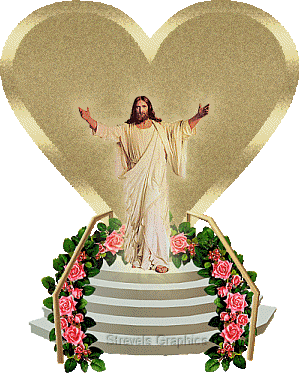 (يكون الاثنان جسدا واحدا إذا ليسا بعد اثنين بل جسد واحد)                                                                                                             (مرقس 10 : 8) وبهذه المناسبة يتشرف بدعوة سيادتكم كلا منالاستاذ / ممدوح زارع فانوس     المهندس/ سامح موريس 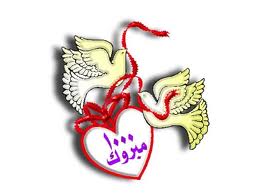 الاستاذ / بيتر ممدوح (خادم بخدمة ابتدائي و خدمة عروس المسيح)                       بحضور صلاة الاكليل المقدس لـالأبن المبارك                                        الأبنة المباركة  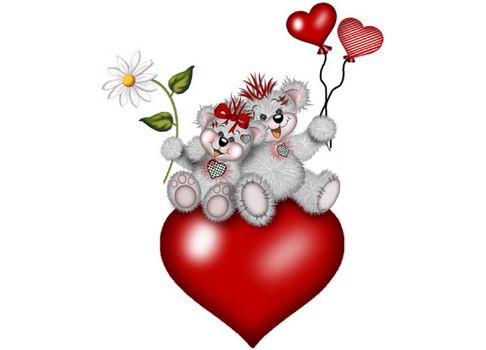  مينا ممدوح                                 سارة موريس(خادم بخدمة إعدادي)                                              (خادمة بخدمة إبتدائي)وذلك بمشيئة الرب يوم الثلاثاء الموافق 2/8/2011 الساعة 9مبالكاتدرائية المرقسية الكبرى بالاسكندرية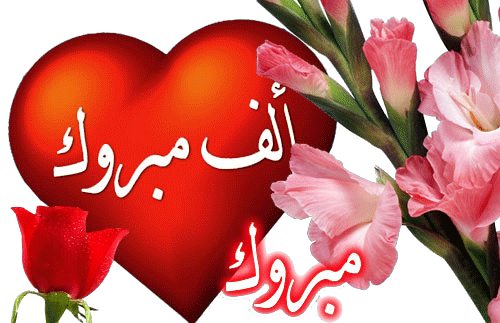    سائلين الرب ان يملأ حياتكم بالافراح المقدسة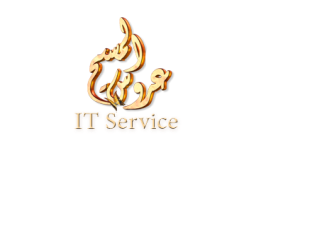 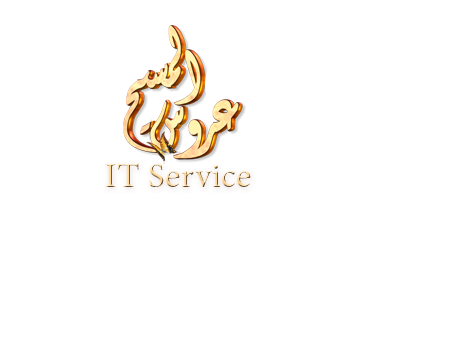 